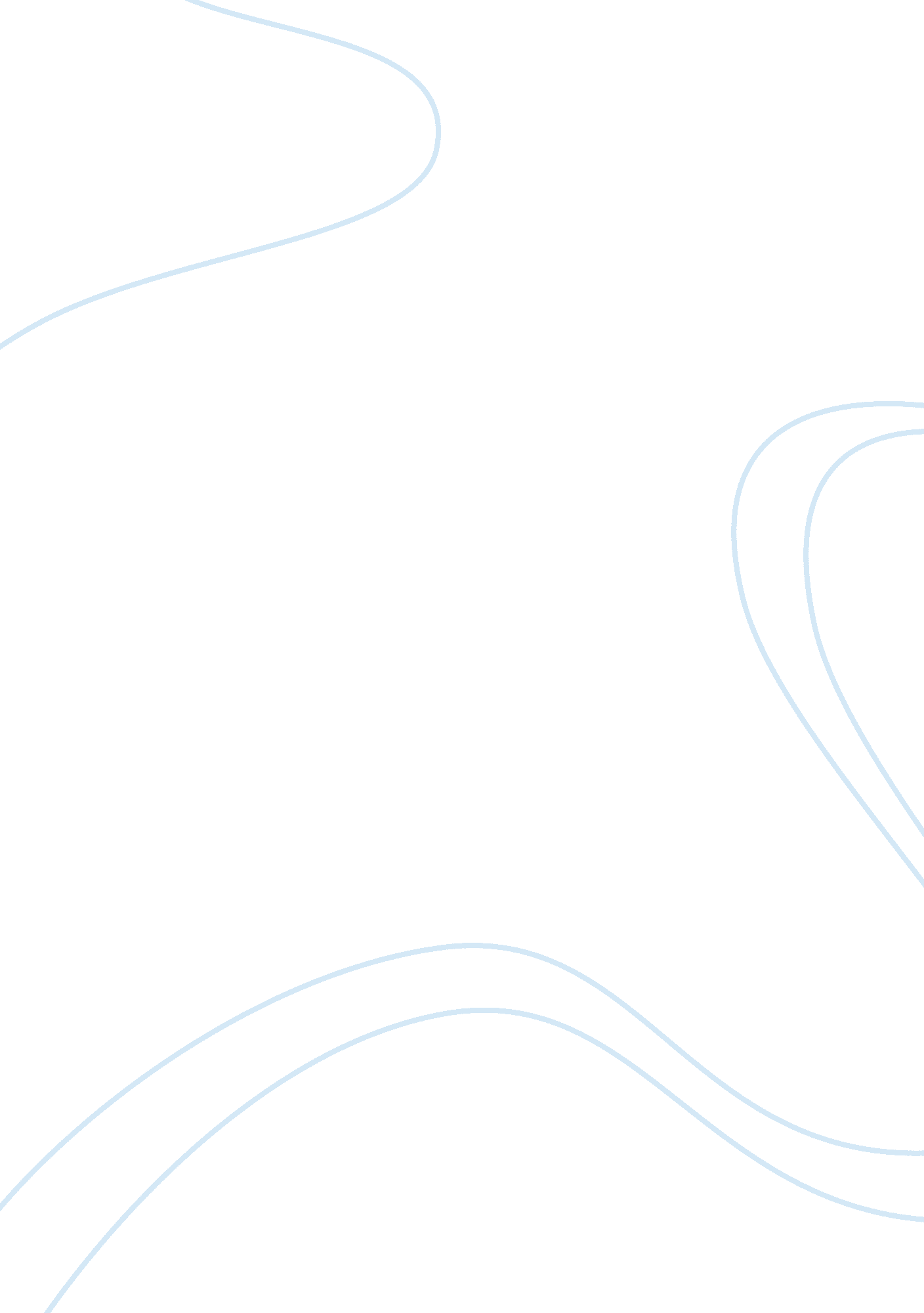 Post war era, 1946-1954 - written assignment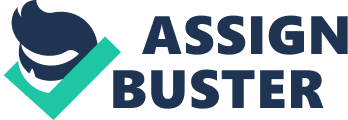 Compare and contrastst the two musical styles. Choo Choo Ch’ Boogie and Hoochie Coochie Manhad both been characteristic of classic blues bearing different textures and tempo yet the elements of jazz present in each song depict common urban themes. The quickness in its rhythmic patterns classifies Choo Choo Ch’ Boogie with the jump blues style since Louis Jordan made it popular during the latter part of the swing era. Even as the music behaves to be fluidized by smooth jazz, a listener would not afford to deny how rock and roll shapes its progress. Choo Choo Ch’ Boogie like other songs of its type, represents a fusion of jazz, blues, and boogie-woogie in a swinging upbeat designed to offer some comic relief in substance and rhythm, meaningfully and emphatically conveyed through percussions. 
Hoochie Coochie Man, on the contrary, features a more relaxed tempo and appears to have much inclination to romantic subjects with some degree of sophistication. In his performance, Muddy Waters was able to deliver a content peculiar with the black culture during post-war era. The need to tone down and experience soothing transition readily builds within the atmosphere and though the jazz level of the song leans towards neoclassicism, it is still one that could do justice to an unpopular struggle of uniqueness in which notes and succession remain unpredictable though artfully crafted to encourage slow yet sensational moves in response. As rendered through percussive selection, the music in Hoochie Coochie Man had been arranged to appropriately coincide with the overall composition such that it forms a trend in classic blues that was later to influence the modern rhythm and blues with flexible style and confidence. 
2. Describe the target audience for each of these songs. 
Choo Choo Ch’ Boogie seeks compatibility with those whose mood is up for raving and dancing in quick-paced steps and boogie fashion. An audience under rock and roll framework would most likely acquire fondness to blend with it, having a nature similar to the original preference. While Choo Choo Ch’ Boogie would normally target to have frolicking listeners, Hoochie Coochie Man is equivalently expected to play in front of a somewhat nostalgic or maudlin crowd hoping to be mildly stirred as thoughts dissolve into the blues with a little troubled lightness. It enables its audience to drift into a dimension of soul while maintaining a significant awareness of the reality. Being a mood music of its kind, either Choo Choo Ch’ Boogie or Hoochie Coochie Man brings about an attitude which each audience might not know they’d be taken into on the process. 
3. Compare the vocal styles of Louis Jordan and Muddy Waters. 
As one of the chief seminal black proponents of the jump blues style, Louis Jordan exemplified through his performance that the vocals for the Choo Choo Ch’ Boogie ought to be rapid with semi-spoken phrases highly syncopated along the song’s melody. Such vocal styling, in which alliteration and assonance are incorporated, is said to evolve into rap. Muddy Waters, on the other hand, had to restrain vocalization at a much lower tempo to give Hoochie Coochie Man its primary attribute. 
Works Cited 
“ Choo Choo Ch’Boogie.” http://en. wikipedia. org/wiki/Choo_Choo_Ch%27Boogie. 21 Sep 2005. Web. 24 Sep 2010. 